Ф. И. _________________________________________1. Впиши в «окошечки» соседей числа.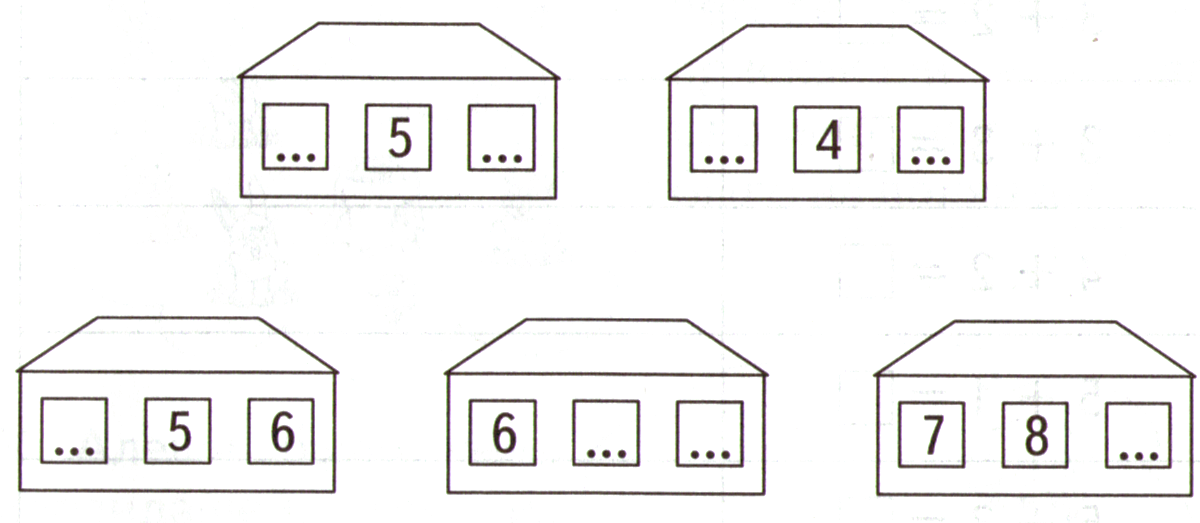 2. Допиши нужное число.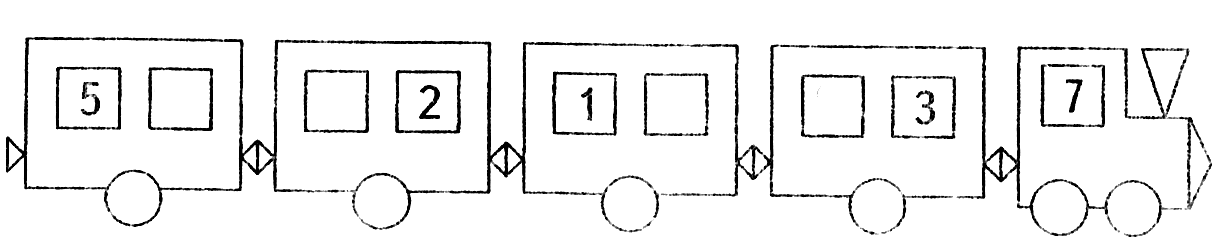 3. Расставь знаки   <  ,  > ,  = .4. Придумай и реши задачи. Запиши решения5. Реши примеры на сложение и вычитание.7. Скопируй фигуру.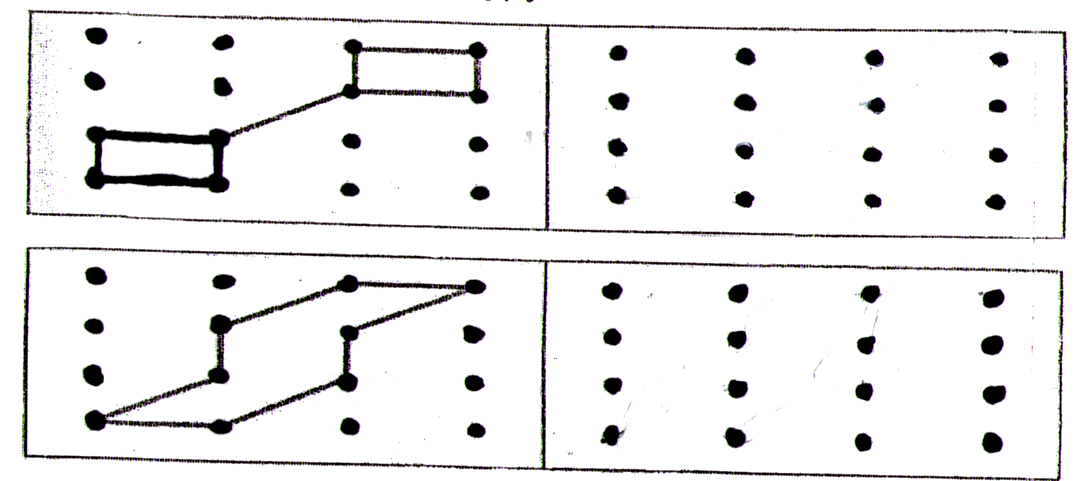 8.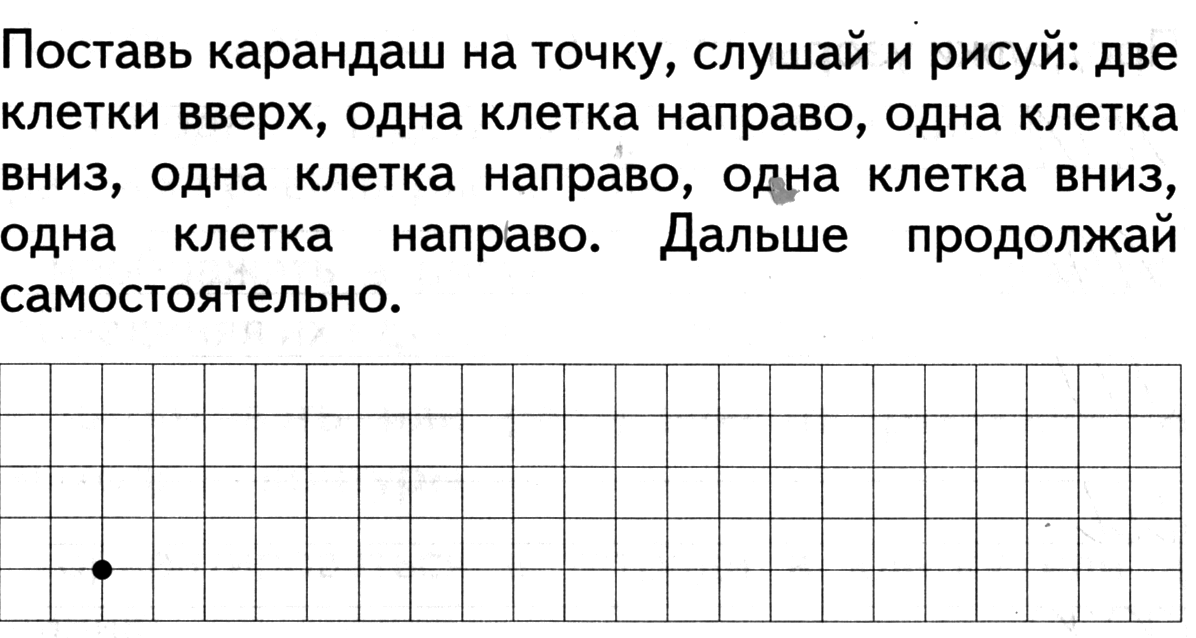 9. Найди закономерность и дорисуй недостающие фигуры.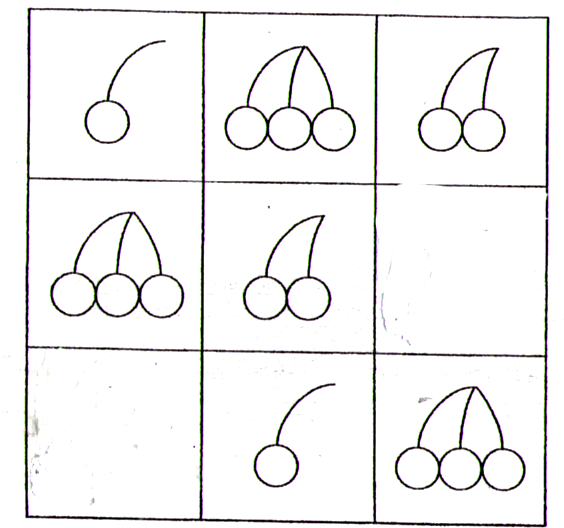 10.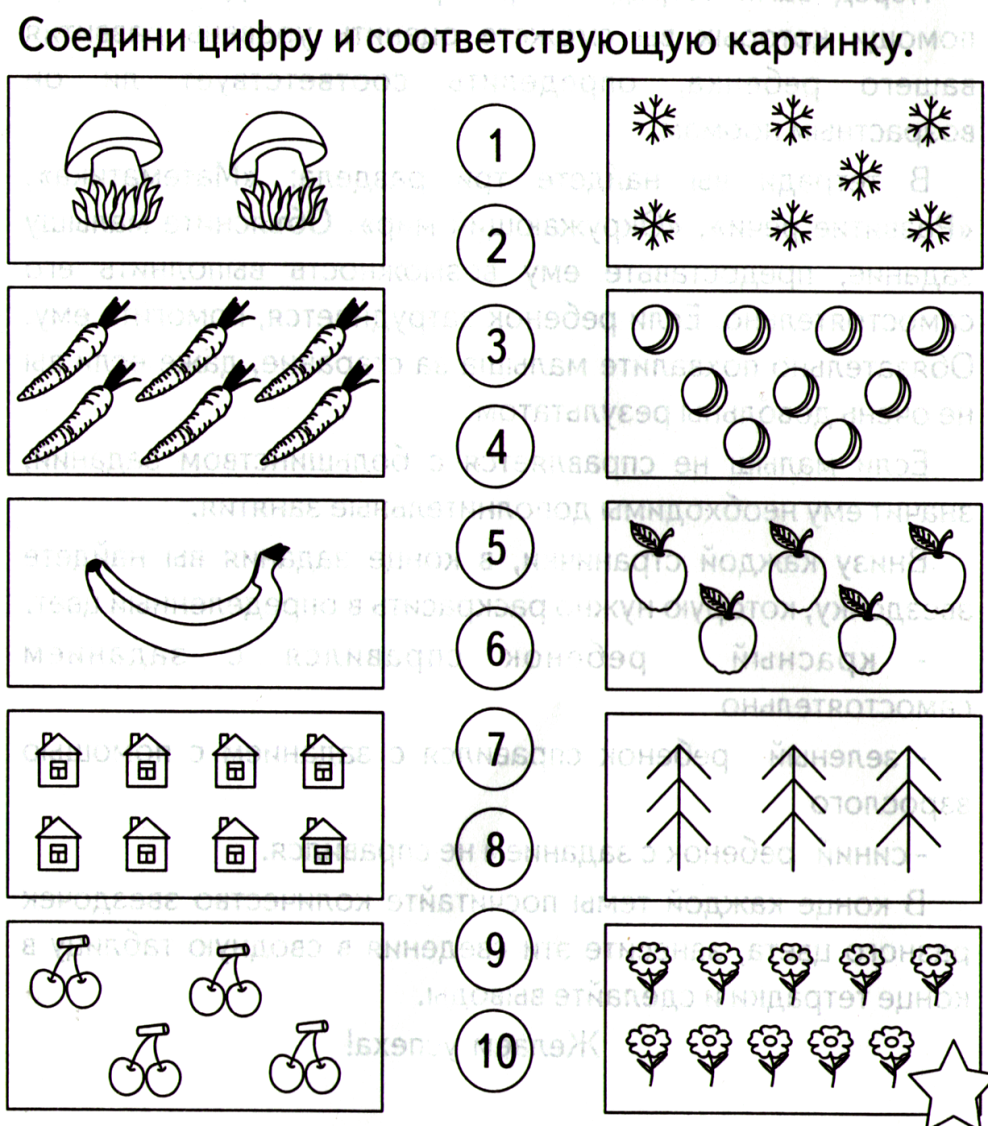 